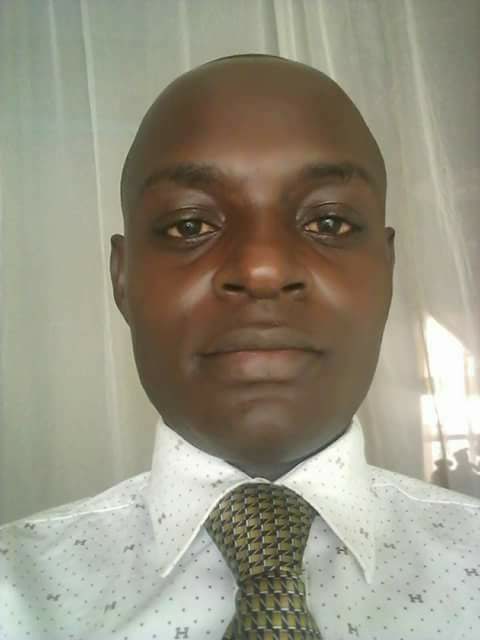                                         CURRICULUM  VITAE				IDRIS OCHIENG’ MUSUNGU.				idrismusungu@ymail.com 0717 814 796/ 0717 491 623.MARITAL STATUS:        Married.CITIZENSHIP:                 Kenyan.LANGUAGE:                   English & Swahili.BONE: =                          1980AGE:                                  37.EDUCATION: 2002-2004:                                         Certificate in Customer Delight.   2013=                              W.O.F.B.I, Nairobi Campus.Achievement:                Diploma in Leadership.                                            Degree In Linguistic.2003=                           Kenya Forestry College, Londiani.2004=                           KWS Field Training School, Manyani.2004=                            Ministry of Public Works and Roads, Nakuru.2001-2002=                  National Youth Service, Gilgil.SKILLS:      -Language Translation.-Proofreading and editing.-Harmonization, Phone Interviews.-Language quality Assessment.-Journalism, Multimedia.-Advertising and Public Relations.SPECIALIZATION:IT, Software, Hardware, Localization, Questionnaires.EXTENSIVE EXPERIENCE:-Translation, Editing, Compliance Product Information Leaflets, Sturdy       Protocols, Advertisement, Informed Consent Documents, Contracts, Posters e.t.c.-Linguistic debriefing and harmonization projects, evaluation of linguistic results, translation editing.-Translation of Product.-Language Quality Assurance Services for Special Clients.			REFEREES: 	        1: BISHOP RICHARD OPONDO       GLORIOUS HOPE MINISTRY       LUCKY SUMMER.      Phone No: 0724 458 671 2:   ENGINEER MANASSEH OMWOMBOH,       SODA MAGADI COMPANY,       OLELEPO CAR HIRE SERVICES, MAGADI.        Phone No: +254 720 703 816.   3:  OMONDI KEVIN        OPERATION MANAGER         PCI COMPANY LTD.         Phone No: +254721667794.